1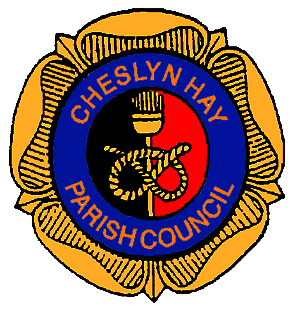 Minutes of thePARISH COUNCIL MEETINGheld on Wednesday 10th January 2018at the Village Hall, Pinfold Lane, Cheslyn Hay at 7.00 pm1.	10/01/164 – PUBLIC PARTICIPATIONNo members of the public in attendance.2.	10/01/165 - MEMBERS PRESENT2.1     Councillor S. Hollis (Chair)Councillors :- P. Appleby, P. L. Appleton, B. L. Bladen, E. A. Davison (Mrs), J. C. Davison, R. Denson, A. W. Emery, A. Pugh (Mrs), C. Wilkinson (Mrs), P. WilkinsonCouncillor B. Williams			Melanie Brown – Parish Clerk3.	10/01/166 – APOLOGIES3.1	Apologies for absence from Councillors L. Emery, G, Keatley, J. King and B. Woolley.4.	10/01/167 – DECLARATIONS OF INTEREST4.1	No declarations of interest reported.5.	10/01/168 – MINUTES5.1	That the minutes of the meeting held on Wednesday 13th December 2017 be recorded as a true and accurate record.RESOLVED:Proposed by Councillor P. L. Appleton and seconded by Councillor A. W. Emery that the minutes of the Parish Council meeting held on Wednesday 13th December 2017 be recorded as a true record.Page 1 of 5				Chairman’s Signature ………………………………………6.	10/01/169 – COUNTY COUNCILLORS REPORT6.1	County Councillor B. Williams reported that some journeys on the South Staffordshire Connect bus service will cease from March 2018 as funding has been reduced and some journeys now cost between £12.00 and £20.00 which is not cost effective.6.2	County Councillor B. Williams reported that the road repairs on the A460 have already started to ‘cut up’ due to recent weather conditions.6.3	Councillor Denson requested Councillor Williams to clarify the charges at the local Cannock recycling centre where he had been charged £3.00 to dispose of four tiles.RESOLVED:That Councillor B. Williams investigate the charging policy at Cannock recycling centre.7.	10/01/170 – DISTRICT COUNCILLORS REPORT7.1	Councillor S. Hollis reported that a meeting had taken place at the Village Hall on the 4th January 2018 with the residents of Salters Meadow to discuss recent events and collate data.7.2	Councillor S. Hollis reported an enforcement case in Littlewood Lane concerning an accumulation of rubbish.7.3	Councillor S. Hollis discussed the condition of the pathways in Great Wyrley following work by the cable company.7.4	Councillor J. C. Davison reported that John Gerring had telephoned him to discuss wood burning stoves and enquired if an article could be inserted into the South Staffordshire Council newsletter to remind residents what they are allowed to burn.7.5	Councillor J. C. Davison reported that leaving building sites unfinished is a national issue and has been discussed recently at Prime Ministers Question Time.RESOLVED:That District Councillors enquire if an article can be inserted into South Staffordshire District Newsletters to remind residents what they are allowed to burn in wood burning stoves.8.	10/01/171 – PLANNING8.1	Planning application 17/01087/FUL – New build garage to side of property at Lavender Cottage, 23 Littlewood Road, Cheslyn Hay, WS6 7EU.8.2	Planning application 17/01138/FUL – Single-storey side extension and erection of garden shed at ‘The Corners’, Wolverhampton Road, WS6 7JA.Page 2 of 5				Chairman’s Signature ………………………………………RESOLVED:That the Clerk inform South Staffordshire Council of the following objections/comments :-17/01087/FULCheslyn Hay Parish Council object to this planning application as it is retrospective and a precedent will be set for all future planning applications if this application is passed.  If the District Council research the history of this property they will find that the applicant was refused planning permission approximately two years ago and, in the Parish Council’s opinion, have now built this garage to deliberately circumvent the planning system, which makes a mockery of the whole system.  In the Parish Council's opinion this should now be referred to enforcement to deal with.  In addition this could lead to further development which would impact the landscape, residential amenity, highway safety and lead to over-development in the area.17/01138/FULCheslyn Hay Parish Council do not have any objection to this planning application, however a site visit is recommended due to the close proximity of the shed to the hedgerow.9.	10/01/172 – FINANCE9.1	Report 1 - Financial Reports – The financial reports for November 2017 were discussed by the Clerk and the bank statements verified and signed by Councillors P. Appleby and C. Wilkinson (Mrs).9.2	Report 2 – Payments – Payments proposed by Councillor P. Wilkinson, seconded by Councillor P. Appleby with Councillor C. Wilkinson (Mrs) as third signatory.RESOLVED:That the financial reports for November 2017 be approved and that any outstanding payments be made in respect of those items listed on the green paper circulated at the meeting.  10.	10/01/173 – CLERKS REPORT10.1	Police Report  – The Clerk reported that PCSO Karen Terry is holding a street meeting on Monday 22nd January 2018 at 7.00 pm in Tennscore Avenue to discuss items such as anti-social behaviour in the area, all welcome to attend.10.2	Turning Circle – The Clerk reported that following complaints regarding the turning circle as the bottom of Rosemary Road the Chairman and the Clerk had met with both County Councillors and the Facilities Manager from BS Eatons on the 4th January 2018 to discuss a way forward.  Discussions were held regarding solving the drainage issue, clearing out of the brook, funding opportunities and responsibility for long-term maintenance as it is un-adopted land.Page 3 of 5				Chairman’s Signature ………………………………………10.3	Tree Work – The Clerk reported that the Arboriculturist from South Staffordshire Council visited Cheslyn Hay to look at trees at the rear of Coppice Close and the rear of Fennel Close and has agreed works to both areas.  10.4	Football Pavillion Update – Councillor P. Wilkinson updated Members on the work completed to the Football Pavillion over the Christmas period, the schedule has slightly over-run due to the bad weather conditions.10.5	Village Hall Archives – The Clerk discussed the requirement for additional space and filing cabinets in the archives facility at the Village Hall.10.6	Annual Air Quality Status Report 2017 – The Clerk had been requested to schedule a meeting early in January to discuss Air Quality in Cheslyn Hay as part of the Village Plan.  Councillor Hollis reported that John Gerring has already agreed to attend a meeting in January to discuss this item.RESOLVED:Proposed by Councillor B. L. Bladen, seconded by Councillor J. C. Davison, that the Clerk arrange for the filling and rolling of the holes at the turning circle, Rosemary Road as soon as reasonably practical.That the Clerk arrange for a sign to be erected stating that the Rosemary Road turning circle is un-adopted land and, as such, vehicles park at their own risk.That the Clerk arrange for Staffordshire County Council to provide a drainage report for the site before any work takes place at Rosemary Road turning circle, arrange for quotations for work to be carried out and enquire if any voluntary groups would be willing to clear the brook area.Proposed by Councillor B. L. Bladen, seconded by Councillor R. Denson, that the Clerk arrange for the tree work at the rear of Coppice Close and the rear of Fennel Close as soon as reasonably practical.That the Clerk investigate options for extending the archives from the Clerk’s Office into the workshop area on the front of the Village Hall.That the Clerk investigate the process for requesting a boundary review in Cheslyn Hay.11.	10/01/174 – CORRESPONDENCE11.1	The Clerk reported that a response has been received from South Staffordshire Council stating that they have consulted with Staffordshire County Council and have decided not to limit the waiting restrictions on the bakery car park on Station Street – noted.11.2	South Staffordshire Council – ‘Lets Work Together’ event on Friday 19th January 2018, focusing on counter-terrorism to prevent young people from being radicalised – noted.11.3	New South Staffordshire Council publication ‘Council News Roundup’ will be issued every Friday – noted.11.4	Library service will be back to normal service from January 2018, with the exception of Saturday morning.  The Chairman and the Clerk met with Staffordshire County Council before Christmas to clarify the contract details – noted.11.5	Staffordshire County Council public consultation regarding the library services running from the 8th January – 1st April 2018.Page 4 of 5				Chairman’s Signature ………………………………………11.6	Response from Helen Marshall regarding issues raised at the recent Locality 3 Police Forum.11.7	Request from Staffordshire County Council Rights of Way Officer to install mobility gates on Cheslyn Hay recreation ground, following complaints.11.8	Letter from resident in Saredon Road regarding an enforcement complaint with the Sawmill site – noted.RESOLVED:That the Clerk add the Staffordshire County Council public consultation as an agenda item for a Parish Council meeting.That the Clerk disseminate the response from Helen Marshall regarding issues raised at the Locality 3 Police Forum to all members.That the Clerk arrange for a site visit with the Staffordshire County Council Rights of Way Officer to discuss the mobility gates on Cheslyn Hay recreation ground.12.	10/01/175 TABLED ITEMS12.1	Staffordshire Parish Council’s Association Bulletins of the 14th, 21st and 28th December 2017 and 4th January 2018.12.2	Staffordshire County Council – ‘My Staffordshire’ January 2018 edition.12.3	Staffordshire Police – Vehicle Crime ‘frosty morning’ warning.RESOLVED:That the Clerk send out any tabled items for information.13.	10/01/176 – CHAIRMAN’S ANNOUNCEMENTS13.1	Councillor S. Hollis discussed his attendance at the site allocations consultation on the 1st December 2017 at South Staffordshire Council where he was able to discuss the concerns of Cheslyn Hay Parish Council with the panel members.14.	10/01/177 – SECTION 17 STATEMENT14.1	The Chairman read the Section 17 statement.  	Items 10.1, 11.6 and 12.3.15.	10/01/178 – CONFIDENTIAL ITEMS15.1	Legal and staffing issues were discussed together with a discussion regarding the Citizens Advice Service in Great Wyrley.Meeting closed at 8.50 pm.Page 5 of 5				Chairman’s Signature ………………………………………